Suchożebry, dnia ……………………………………Wnioskodawca…………………………………….………………………………………………………………………Adres…………………………………………..………………………………………………………………………………Imię ojca……………………………………………….…..PESEL……………………………………………….………Nr telefonu*...................................................................WNIOSEKo wydanie zaświadczenia Uprzejmie proszę o wydanie zaświadczenia …………………………………………… ………………………………………………………………………………………………………………………………………………………………………………………………………………………………………………………………………………………………………………………..………………………………………………………………………………………………………………………………..………………………………………………… Niniejsze zaświadczenie jest mi niezbędne do przedłożenia w …………………………………………………………do spraw………………………………………………….……………………………………………………..                                                                  (podpis wnioskodawcy)*nieobowiązkowe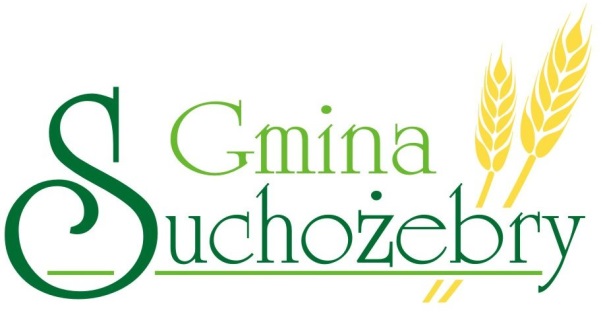 Urząd Gminy w Suchożebrachul. Aleksandry Ogińskiej 11, 08-125 SuchożebryTel./ fax. 25 631 45 15E –mail: gmina@suchozebry.pl www.bip.suchozebry.pl, www.suchozebry.pl